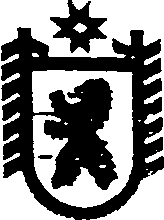 Республика КарелияСОВЕТ СЕГЕЖСКОГО МУНИЦИПАЛЬНОГО РАЙОНАXXXIX   ЗАСЕДАНИЕ   IV   СОЗЫВАРЕШЕНИЕот  31  января  2017 года   №   319СегежаО признании утратившими силу некоторых решений Совета Сегежского муниципального районаВ целях приведения муниципальных нормативных правовых актов Совета Сегежского муниципального района в соответствие с действующим законодательством Российской Федерации   Совет Сегежского муниципального района    р е ш и л:1. Признать утратившими силу следующие решения Совета Сегежского муниципального района:от 26 марта 2015 г. № 159 «Об утверждении перечня муниципального недвижимого имущества, предназначенного для предоставления субъектам малого и среднего предпринимательства, и организациям, образующим инфраструктуру поддержки малого и среднего предпринимательства, на территории Сегежского муниципального района»;от 30 июля 2015 г.  № 188 «О внесении изменений в Перечень муниципального недвижимого имущества, предназначенного для предоставления субъектам малого и среднего предпринимательства, и организациям, образующим инфраструктуру поддержки малого и среднего предпринимательства, на территории Сегежского муниципального района».2. Опубликовать настоящее решение в газете «Доверие» и обнародовать путем размещения официального текста настоящего решения в информационно-телекоммуникационной сети «Интернет» на официальном сайте администрации Сегежского муниципального района  http://home.onego.ru/~segadmin.  3. Настоящее решение вступает в силу со дня его опубликования.Председатель СоветаСегежского муниципального района          Глава  Сегежского муниципального района                                                                   С.Ф. ТюковРазослать: в дело, КУМИиЗР-2, УЭР, «Доверие». 